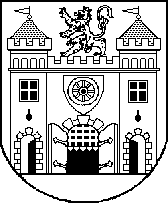 STATUTÁRNÍ MĚSTO LIBERECZASTUPITELSTVO MĚSTA LIBEREC č. 7/2024OBECNĚ ZÁVAZNÁ VYHLÁŠKASTATUTÁRNÍHO MĚSTA LIBEREC,o stanovení místních koeficientů daně z nemovitých věcíZastupitelstvo města Liberec se na svém zasedání dne 27. 6. 2024 usneslo vydat usnesením č. 140/2024 na základě § 12 odst. 1 písm. a) zákona č. 338/1992 Sb., o dani z nemovitých věcí, ve znění pozdějších předpisů (dále jen „zákon o dani z nemovitých věcí“), a v souladu s ustanovením § 10 písm. d) a § 84 odst. 2 písm. h) zákona č. 128/2000 Sb., o obcích (obecní zřízení), ve znění pozdějších předpisů, tuto obecně závaznou vyhlášku:Čl. 1Místní koeficient pro obecStatutární město Liberec stanovuje místní koeficient pro obec ve výši 2. Tento místní koeficient se vztahuje na všechny nemovité věci na území celého města s výjimkou pozemků zařazených do skupiny vybraných zemědělských pozemků, trvalých travních porostů nebo nevyužitelných ostatních ploch.Pokud se na nemovitou věc vztahuje vedle místního koeficientu pro obec také jiný místní koeficient, místní koeficient pro obec se na ni nepoužije.Čl. 2Místní koeficient pro jednotlivé skupiny nemovitých věcíStatutární město Liberec stanovuje místní koeficient pro jednotlivé skupiny staveb a  jednotek dle § 10a odst. 1 zákona o dani z nemovitých věcí, a to v následující výši:rekreační budovy						koeficient 3,garáže								koeficient 3,zdanitelné stavby a zdanitelné jednotky pro podnikání v zemědělské prvovýrobě,lesním nebo vodním hospodářství				koeficient 3,zdanitelné stavby a zdanitelné jednotky pro podnikání v průmyslu, stavebnictví,dopravě, energetice nebo ostatní zemědělské výrobě	koeficient 3,zdanitelné stavby a zdanitelné jednotky pro ostatní druhy podnikání									koeficient 3.Místní koeficient pro jednotlivou skupinu nemovitých věcí se vztahuje na všechny nemovité věci dané skupiny nemovitých věcí na území celého statutárního města.Čl. 3Zrušovací ustanoveníZrušuje se Obecně závazná vyhláška statutárního města Liberec č. 1/2011 o stanovení místního koeficientu pro výpočet daně z nemovitostí a Obecně závazná vyhláška statutárního města Liberec č. 2/2011 o použití koeficientu pro výpočet daně z nemovitostí, obě ze dne 29. 9. 2011.Čl. 4ÚčinnostTato vyhláška nabývá účinnosti dnem 1. ledna 2025.Mgr. Šárka Prachařová v. r.Ing. Jaroslav Zámečník, CSc. v. r.náměstkyně primátoraprimátor města